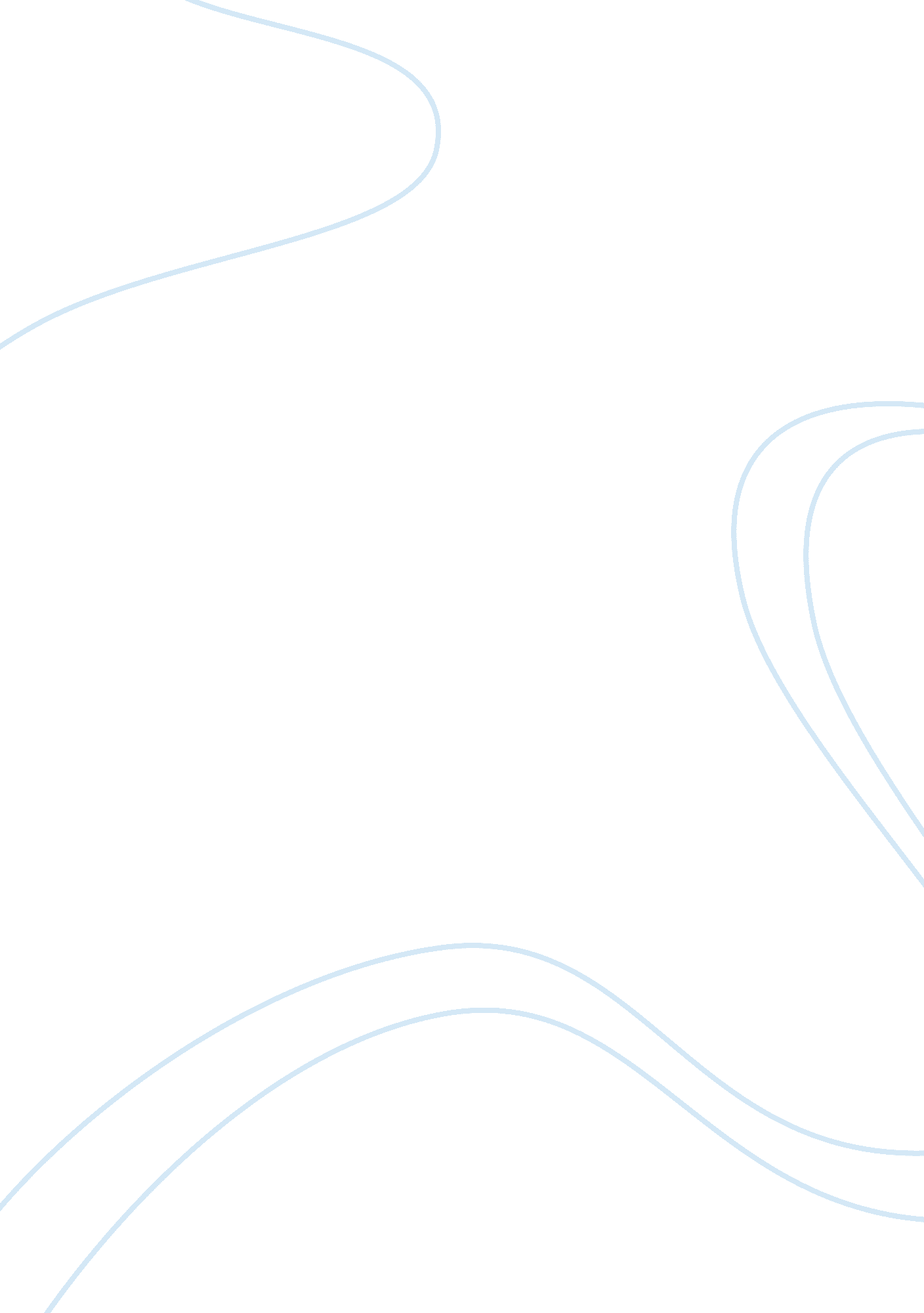 In-person interview tipsPsychology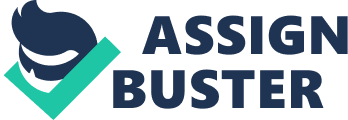 Mumbling into the phone can cast a negative impression upon the employer. The scripted response often gets easily identified and nullifies the chances for success, so the response should be made on the spot and should be natural. 
The biggest key to success in in-person interviews is being yourself. The interviewee should not ask the interviewer not to ask questions about certain things if he/she does not have knowledge about them. Instead, the candidate should maintain a positive approach and be cool, calm and confident. Even if there are certain weaknesses, the candidate should believe that they can be improved with effort. It is important to maintain eye-contact with the employer. Frequent use of body language is recommended, and questions should be listened to with patience (Topic). 
Confidence, clarity of speech, and originality are three prime requirements of success in both telephone and in-person interviewing. The candidate should practice incorporating each of the three in the response before appearing for either kind of interview. 